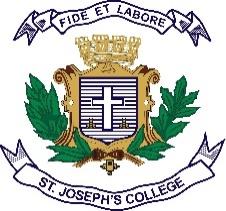 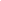  ST.JOSEPH’S UNIVERSITY, BENGALURU -27M.Sc (ZOOLOGY) – II SEMESTERSEMESTER EXAMINATION: APRIL 2023(Examination conducted in May 2023)ZO 8522 – ENTOMOLOGY(For current batch students only)Time- 2 ½ hrs		                                     	               Max Marks-50This question paper contains 2 printed pages and four partsPart AAnswer all the questions :                                                             5x 1= 51. Photoreceptor2. Halteres3. Fumigants4. What are organochlorines?5. Name two oligophagous pests Part BAnswer all 5 of the questions :                                                  5 x 2 = 106. Paedogenesis7. GMR8. Role of insects in Forensic entomology9. Give 4 characters of class Insecta10. Entomophagous nematodesPart CAnswer ANY of the 3 questions :                                                3 x 5= 1511. What is the role of pheromones in insect management?12. Japanese encephalitis13. Explain the hormonal control of insect metamorphosis.14. Discuss the success of biological control in agriculture15. How do VOC’s play a role in insect plant interactions?Part DAnswer any two questions:                                                            2 x 10= 2016. a) With a diagram, depict the female reproductive systems in insects (5m)      b) What are organochlorines and carbamates (5m)17.  What is Integrated pest management? Emphasise the aims and write a note on           the advantages and challenges farmers face with IPM. 18. a. Give the biology and management of any two pests of stored products.        b. What are economically important insects? Explain any one.*********